РуководителюАУ Чувашской Республики "РБИ»Минэкономразвития ЧувашииИ.Н.Тумакову.СОПРОВОДИТЕЛЬНОЕ ПИСЬМОУважаемыйИлья Николаевич!В соответствии с договором № 148-23-И от 12 декабря 2023 г. нами определена рыночная величина арендной платы за пользование помещениями №14, №15, общей площадью 99,30 кв.м., расположенными в Административном здании по адресу: Чувашская Республика, г.Чебоксары, пр. Ленина, 12б.Настоящим сообщаем итоговую величину стоимости объекта оценки:1. Результаты оформлены в виде Отчета об оценке, который представляет собой подробное изложение собранной информации, методических и рыночных обоснований и анализа, проведенного в процессе оценки для выработки заключения о стоимости, отвечает требованиям Федерального закона «Об оценочной деятельности в Российской Федерации» от 29 июля 1998 года № 135-ФЗ, федеральных стандартов оценки.2. Итоговая величина рыночной стоимости объекта оценки действительна только при тех допущениях и ограничительных условиях, которые сформулированы Оценщиком и указаны в Отчете об оценке.С уважением,Генеральный директор ООО «Институтоценки и консалтинга»								В.М. СтаростинОценщик, канд.техн.наук, доцент						В.М. СтаростинМы рады оказать Вам услугу и надеемся на дальнейшее сотрудничество. При возникновении вопросов просим обращаться непосредственно к нам. Тел: 8(8352)-23-78-69, +7(902)328-85-95, мессенджеры: Viber, WhatsApp, Telegram, E-mail: starostinvm@mail.ru.ОТЧЕТ ОБ ОЦЕНКЕ№23-098-1рыночной величины арендной платы за пользование помещениями, расположенными в Административном здании по адресу: Чувашская Республика, г.Чебоксары, 
пр. Ленина, 12Бнежилые помещения №14, №15, 
общей площадью 99,30 кв.м.нежилые помещения №14, №15, 
общей площадью 99,30 кв.м.нежилые помещения №14, №15, 
общей площадью 99,30 кв.м.нежилые помещения №14, №15, 
общей площадью 99,30 кв.м.нежилые помещения №14, №15, 
общей площадью 99,30 кв.м.нежилые помещения №14, №15, 
общей площадью 99,30 кв.м.Дата оценки12.12.2023Дата составления отчета18.12.2023ЗаказчикАвтономное учреждение Чувашской Республики «Республиканский бизнес-инкубатор по поддержке малого и среднего предпринимательства и содействию занятости населения» Министерства экономического развития, промышленности и торговли Чувашской РеспубликиЗаказчикАвтономное учреждение Чувашской Республики «Республиканский бизнес-инкубатор по поддержке малого и среднего предпринимательства и содействию занятости населения» Министерства экономического развития, промышленности и торговли Чувашской РеспубликиЗаказчикАвтономное учреждение Чувашской Республики «Республиканский бизнес-инкубатор по поддержке малого и среднего предпринимательства и содействию занятости населения» Министерства экономического развития, промышленности и торговли Чувашской РеспубликиОценщикСтаростин Валерий Михайлович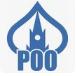 Член Ассоциации «Русское общество оценщиков»ИсполнительООО «Институт оценки и консалтинга»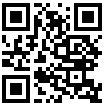 Чебоксары, 2023Исх.от18 декабря2023 г.НаименованиеИтоговая величина рыночной стоимости без учета НДС, без коммунальных, эксплуатационных и административно-хозяйственных расходов по состоянию на 12.12.2023 г.Рыночная величина арендной платы за пользование нежилыми помещениями №14, №15, общей площадью 99,30 кв.м., расположенными в Административном здании по адресу: Чувашская Республика, г.Чебоксары, пр. Ленина, 12б509 (пятьсот девять) руб./кв.м./мес.